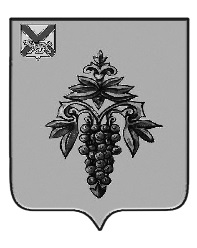 ДУМАЧУГУЕВСКОГО МУНИЦИПАЛЬНОГО ОКРУГА Р  Е  Ш  Е  Н  И  ЕО Положении об организации и осуществлении мероприятий по работе с детьми и молодежью в Чугуевском муниципальном округеПринято Думой Чугуевского муниципального округа«26»  марта 2021 годаСтатья 1.Утвердить прилагаемое «Положение об организации и осуществлении мероприятий по работе с детьми и молодежью в Чугуевском муниципальном округе».Статья 2. Признать утратившими силу:- решение муниципального комитета Кокшаровского сельского поселения от 29 июля 2011 года № 84 «Об утверждении Положения «Об организации и осуществлении мероприятий по работе с детьми и молодежью на территории Кокшаровского сельского поселения»;- решение муниципального комитета Чугуевского сельского поселения от 03 июня 2011 года № 102 «Об утверждении Положения «Об организации и осуществлении мероприятий по работе с детьми и молодежью на территории Чугуевского сельского поселения».Статья 3. Настоящее решение вступает в силу со дня его официального опубликования.Глава Чугуевского муниципального округа			        					Р.Ю. Деменев«29» марта 2021г.№ 175 – НПА УТВЕРЖДЕНОрешением Думы Чугуевского муниципального округаот «29» марта 2021 г. № 175– НПА Положениеоб организации и осуществлении мероприятий по работе с детьми и молодежью в Чугуевском муниципальном округе1. Общие положения1.1. Настоящее Положение определяет формы и методы организации и осуществления мероприятий по работе с детьми и молодежью в Чугуевском муниципальном округе, направленные на создание и развитие правовых, социально-экономических и организационных условий для самореализации детей и молодежи, их духовно-нравственного и гражданско-патриотического воспитания.1.2. Настоящее Положение разработано в целях организации в Чугуевском муниципальном округе работы с детьми и молодежью в соответствии с Конституцией Российской Федерации, Конвенцией ООН о правах ребенка, Стратегией государственной молодежной политики в Российской Федерации, Федеральным законом от 06 октября 2003 года № 131-ФЗ «Об общих принципах организации местного самоуправления в Российской Федерации», иными законами Российской Федерации, нормативными правовыми актами Приморского края и органов местного самоуправления Чугуевского муниципального округа.1.3. В соответствии с законодательством Российской Федерации в настоящем Положении используются следующие основные понятия:дети - лица до достижения ими возраста 14 лет;молодежь - граждане Российской Федерации, включая лиц с двойным гражданством, в возрасте от 14 до 30 лет;молодая семья - семья, возраст каждого из супругов в которой не превышает 35 лет, а также неполные молодые семьи с детьми, в которых мать или отец не достигли 35-летнего возраста.Молодежное и детское общественное объединение - добровольное, самоуправляемое, некоммерческое формирование, созданное по инициативе граждан до 35 лет, объединившихся на основе общности интересов для реализации общих целей.1.4. Функции по организации мероприятий по работе с детьми и молодежью осуществляют администрация Чугуевского муниципального округа в лице управления социально-культурной деятельности администрации Чугуевского муниципального округа, управления образования администрации Чугуевского муниципального округа.1.5. Мероприятия по работе с детьми и молодежью непосредственно осуществляют образовательные учреждения, учреждения культуры, здравоохранения, физической культуры и спорта во взаимодействии с молодежными и детскими общественными объединениями, иными организациями, работающими с молодежью.1.6. При организации работы с детьми и молодежью привлекается молодежь к формированию и реализации ведомственных муниципальных программ по работе с детьми и молодежью.2. Цели и задачи организации и осуществления мероприятий по работе с детьми и молодежью2.1. Цели, задачи, приоритетные направления и основное содержание работы с детьми и молодежью на уровне Чугуевского муниципального округа определяются в соответствии со Стратегией государственной молодежной политики в Российской Федерации, федеральным и региональным законодательством.2.2. Основной целью организации и осуществления мероприятий по работе с детьми и молодежью является создание условий для удовлетворения потребностей и интересов детей и молодежи, их полноценного развития и самореализации, повышения социальной, общественно-политической и деловой активности.2.3. Задачами в организации работы с детьми и молодежью являются:2.3.1. Создание необходимых правовых, социально-экономических, социокультурных условий для психологического, социального, эмоционального, познавательного и культурного развития детей и молодежи, реальное обеспечение основных гарантий их прав;2.3.2. Создание условий для патриотического и духовно-нравственного воспитания, интеллектуального, творческого и физического развития детей и молодежи;2.3.3. Вовлечение детей и молодежи в социальную практику и информирование о потенциальных возможностях их развития в округе, регионе и России, развитие их созидательной активности интеграция молодых людей, оказавшихся в трудной жизненной ситуации, в жизнь общества.3. Полномочия органов местного самоуправления Чугуевского муниципального округа и формы участия населения Чугуевского муниципального округа в сфере организации и осуществления мероприятий по работе с детьми и молодежью3.1. Полномочия Думы Чугуевского муниципального округа:3.1.1. Правовое регулирование в сфере организации и осуществления мероприятий по работе с детьми и молодежью.3.1.2. Утверждение расходов и установление нормативов финансирования в бюджете Чугуевского муниципального округа на реализацию мероприятий по работе с детьми и молодежью.3.1.3. Иные полномочия в соответствии с действующим законодательством.3.2. Полномочия администрации Чугуевского муниципального округа:3.2.1. Координация деятельности функциональных и отраслевых органов администрации Чугуевского муниципального округа, организаций, общественных объединений по созданию благоприятных социально-экономических и правовых условий для социального становления и самореализации молодого человека и участия молодых граждан в общественной, культурной и политической жизни округа.3.2.2. Утверждение ведомственных целевых муниципальных программ по организации и осуществлению мероприятий по работе с детьми и молодежью и их реализация.3.2.3. Подготовка предложений к проекту бюджета Чугуевского муниципального округа по финансированию мероприятий по работе с детьми и молодежью.3.2.4. Осуществление бюджетного финансирования сферы молодежной политики.3.2.5. Организация и осуществление мероприятий с детьми и молодежью по следующим направлениям:3.2.5.1. Патриотическое и духовно-нравственное воспитание:организация и проведение мероприятий, посвященных памятным датам истории России, государственным праздникам и символам Российской Федерации, в форме конференций, Дней памяти, фестивалей, конкурсов, уроков мужества, «круглых столов» и др.;организация и проведение мероприятий, направленных на повышение престижа военной службы: «День призывника», торжественные проводы в армию, военно-спортивные игры.3.2.5.2. Поддержка талантливой и творческой молодежи, детских и молодежных социально позитивных инициатив:оказание содействия молодежи округа в участии в мероприятиях в рамках приоритетного национального проекта «Образование» по поддержке талантливой и способной молодежи;развитие системы районных культурно-массовых, досуговых и спортивных мероприятий, основанных на преемственности культурно-исторических традиций Чугуевского муниципального округа и Приморского края;организация и проведение молодежных праздников, творческих и интеллектуальных конкурсов, фестивалей, викторин, выставок по различным направлениям, реализующих интересы и способности детей, учащейся, студенческой и работающей молодежи;поддержка участия детей и молодежи в международных, всероссийских, региональных конкурсах, фестивалях, турнирах, слетах;развитие муниципальной системы мер поощрения способной и талантливой молодежи (учреждение премий, грантов и стипендии главы Чугуевского муниципального округа);развитие межмуниципального, межрегионального и международного сотрудничества молодежи;разработка и реализация системы мер по социально-экономической, организационной и правовой поддержке предпринимательской деятельности молодежи;развитие системы конкурсов социальных проектов для детей и молодежи и поддержка их реализации.3.2.5.3. Организация работы с детьми и молодежью по месту жительства:сохранение и развитие в округе инфраструктуры для организации свободного времени и содержательного досуга детей и молодежи;содействие в организации игровых и спортивных площадок по месту жительства;организация работы детских и молодежных объединений по благоустройству территории округа.3.2.5.4. Поддержка деятельности молодежных и детских общественных объединений:информирование детских и молодежных объединений о проводимых мероприятиях в области молодежной политики;обучение актива молодежных общественных объединений;проведение семинаров, тренингов, конференций, слетов, профильных смен лагерей, «круглых столов» с участием представителей молодежных и детских общественных объединений;развитие форм ученического, молодежного и студенческого самоуправления;содействие общественным формированиям (детским и молодежным парламентам, ассамблеям, «правительствам», советам, ассоциациям и др.), способствующим гражданскому воспитанию детей и молодежи, защите их законных интересов, формированию правовой, политической культуры и гражданской позиции детей и молодежи;содействие деятельности профильных студенческих и молодежных отрядов, ученических бригад;содействие развитию волонтерского (добровольческого) молодежного движения;содействие в проведении ярмарок учебных и рабочих вакантных мест для молодежи.3.2.5.5. Формирование здорового образа жизни, организация отдыха и оздоровления детей и молодежи:развитие и поддержка массовой физической культуры и спорта среди детей и молодежи;реализация мероприятий по организации малозатратных форм отдыха и оздоровления детей и молодежи (смен профильных лагерей, лагерей с дневным пребыванием на базе образовательных учреждений и учреждений дополнительного образования);пропаганда здорового образа жизни среди детей и молодежи.3.2.5.6. Профилактика безнадзорности, правонарушений, социально -вредных явлений и экстремистских проявлений среди детей и молодежи:проведение мероприятий по профилактике безнадзорности и правонарушений среди несовершеннолетних;проведение просветительских, культурно-досуговых акций по пропаганде здорового образа жизни, профилактике наркомании, токсикомании, алкоголизма и ВИЧ-инфекции в молодежной среде;организация обучающих семинаров для специалистов, работающих с молодежью, по пропаганде здорового образа жизни, профилактике социально вредных явлений среди детей и молодежи;организация подготовки и работы волонтеров по профилактике социально вредных явлений среди детей и молодежи;содействие общественным объединениям, иным организациям, деятельность которых связана с осуществлением мер по профилактике правонарушений и социально вредных явлений в молодежной среде;развитие форм пропаганды толерантного поведения.3.2.5.7. Поддержка молодых семей:информирование молодежи, молодых семей о реализации федеральных, краевых и муниципальных программ, направленных на решение жилищных проблем молодых семей;участие в реализации федеральных, региональных, муниципальных программ, ведомственных муниципальных программ, направленных на решение жилищных проблем молодых семей;содействие в создании межведомственных структур консультирования молодых семей по медико-педагогическим и правовым вопросам.3.2.5.8. Информационное обеспечение работы с детьми и молодежью:сбор и анализ информации по всем направлениям молодежной политики;предоставление информации молодежи, детским и молодежным общественным объединениям, специалистам, работающим с детьми и молодежью;содействие в издании информационных, методических и периодических печатных изданий для детей и молодежи;содействие в организации теле-, радиопередач по детской и молодежной тематике; содействие в поддержке и развитии системы информационных каналов (телефона «доверия», сайтов в сети Интернет, освещающих вопросы работы с детьми и молодежью в Чугуевском муниципальном округе и т.д.);проведение мониторинга по вопросам молодежной проблематики.3.2.5.9. Кадровое обеспечение работы с молодежью:обеспечение подготовки, переподготовки, повышения квалификации кадров для работы с детьми и молодежью.организация методической работы по приоритетным направлениям в организации и осуществлении мероприятий по работе с детьми и молодежью.3.3. Формы участия населения Чугуевского муниципального округа в сфере осуществления и организации мероприятий по работе с детьми и молодежью:3.3.1. Участие в разработке проектов муниципальных программ по организации и осуществлению мероприятий по работе с детьми и молодежью и их реализации.3.3.2. Организация и осуществление мероприятий по работе с детьми и молодежью различной направленности:патриотическое и духовно-нравственное воспитание детей и молодежи;пропаганда здорового образа жизни среди детей и молодежи;профилактика безнадзорности и правонарушений среди несовершеннолетних;пропаганда толерантного поведения.3.3.3. Участие в районных праздниках, творческих и интеллектуальных конкурсах, фестивалях, викторинах, выставках по различным направлениям.3.3.4. Организация работы с детьми и молодежью по месту жительства:сохранение и развитие инфраструктуры для организации свободного времени и содержательного досуга детей и молодежи;создание игровых и спортивных площадок;организация работы детских и молодежных трудовых объединений по благоустройству территории округа;привлечение молодежных и детских общественных объединений к организации мероприятий по обеспечению правопорядка и безопасности движения на дорогах округа.3.3.5. Участие в реализации федеральных, региональных, действующих муниципальных программах, направленных на реализацию молодежной политики.3.3.6. Оказание поддержки способной и талантливой молодежи юридическими и физическими лицами.3.3.7. Создание детских и молодежных общественных объединений различной направленности, деятельность которых носит созидательный характер.3.3.8. Участие в конкурсе социальных проектов для детей и молодежи.3.3.9. Участие в подготовке и выпуске в эфир молодежных теле- и радиопрограмм, создании периодических молодежных печатных изданий.3.3.10. Проведение мониторинга по вопросам молодежной проблематики в округе.4. Финансовое обеспечение организации и осуществления мероприятий по работе с детьми и молодежью 4.1. Финансирование организации и осуществления мероприятий по работе с детьми и молодежью в Чугуевском муниципальном округе является расходным обязательством Чугуевского муниципального округа, подлежащим исполнению за счет бюджета округа, а также иных источников, не запрещенных законодательством.4.2. Финансирование мероприятий по работе с детьми и молодежью осуществляется за счет средств бюджета Чугуевского муниципального округа и иных источников, не запрещенных действующим законодательством.